MOUVEMENT DES ENSEIGNANTS DU 1ER DEGRE 2020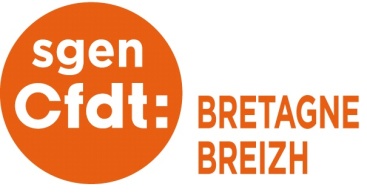 FICHE SYNDICALE DE SUIVIEnvoyez-nous la copie de la saisie de vos vœux + les éléments suivants qui nous permettront de vérifier votre barèmeNOM USUEL : ____________________________	 	Prénom : ________________________________ Nom de jeune fille (si différent du nom usuel) :____________________   Date de naissance : ____________________Adresse : _________________________________________________________________________________N° de tél : ____________________	Adresse électronique personnelle :_______________________________AFFECTATION ACTUELLE (1):	 provisoire - définitive – sous le coup d’une fermeture de posteécole _______________________________________  commune : ____________________________NATURE DU POSTE□ adjoint		□ PES		□ BRIGADE		□ TRS (décharges)		□ adjoint spé. opt. :  ___ □ directeur (trice)	nombre de classes : ___Rappel : Barème mouvement =  Habilitation LV : oui – nonHabilitation Breton : oui – non Liste aptitude direction d’école : oui – nonDiplôme spécialisé option________Autre titre ou diplôme professionnel : ____________________________________________________Observations : indiquez-nous tous les renseignements que vous jugez utiles de porter à notre connaissance pour nous aider en cas de litige lors des affectations.N’hésitez pas à prendre contact directement avec nous par mail de préférence en cas de situation particulièrePour vous conseiller, répondre à vos questions, nous sommes joignables du mardi au vendredi sauf autre réunion auSgen-CFDT 10 bd du Portugal  CS 10811  35208 Rennes cedex 2   Tel: 02 99 86 34 61 fax : 02 99 86 34 19Ou à tout moment par mail : 35@sgen.cfdt.fr  !   Réservé au SgenA G S (ancienneté générale de service au 31/08/2019) coefficient 5. Forfait de 10 points=Bonification handicap (agent, conjoint ou enfant) 80 points=Demande de bonification médicale 800 points sur dossier=Mesure de carte scolaire 200 points (pour le bloc ouvrant droit à bonification)=Rapprochement de conjoint ou autorité parentale conjointe 30 points Ancienneté en REP 20 (à partir de 3 ans révolus)  ou 45 points (à partir de 5 ans révolus) =REP+ (à partir de 3 ans révolus)  40 (à partir de 3 ans révolus)  ou 90 points (à partir de 5 ans révolus) Ancienneté dans le poste (31/08/2020) (à partir de 3 ans révolus à titre définitif, de 1 à 7 points)=Ancienneté dans le poste de direction (31/08/2020) (à partir de 3 ans révolus à titre définitif, de 1 à 7 points)Ancienneté dans le poste rural (31/08/2020) (à partir de 3 ans révolus à titre définitif, de 1 à 7 points)Renouvèlement du 1er vœu, 5 pointsEnfants 1 point par enfant de moins de 18 ans, plafonné à 7 pointsTotal    T  =